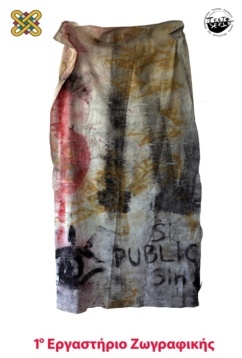 1ο  Εργαστήριο                                                                                                                    Ζωγραφικής Υπεύθυνοι: Γιάννης Ζιώγας, Ζωγράφος, Αναπληρωτής Καθηγητής                     Θοδωρής Ζυρπιάδης, ΕΕΠ11η βδομάδα/εαρινό 2018-19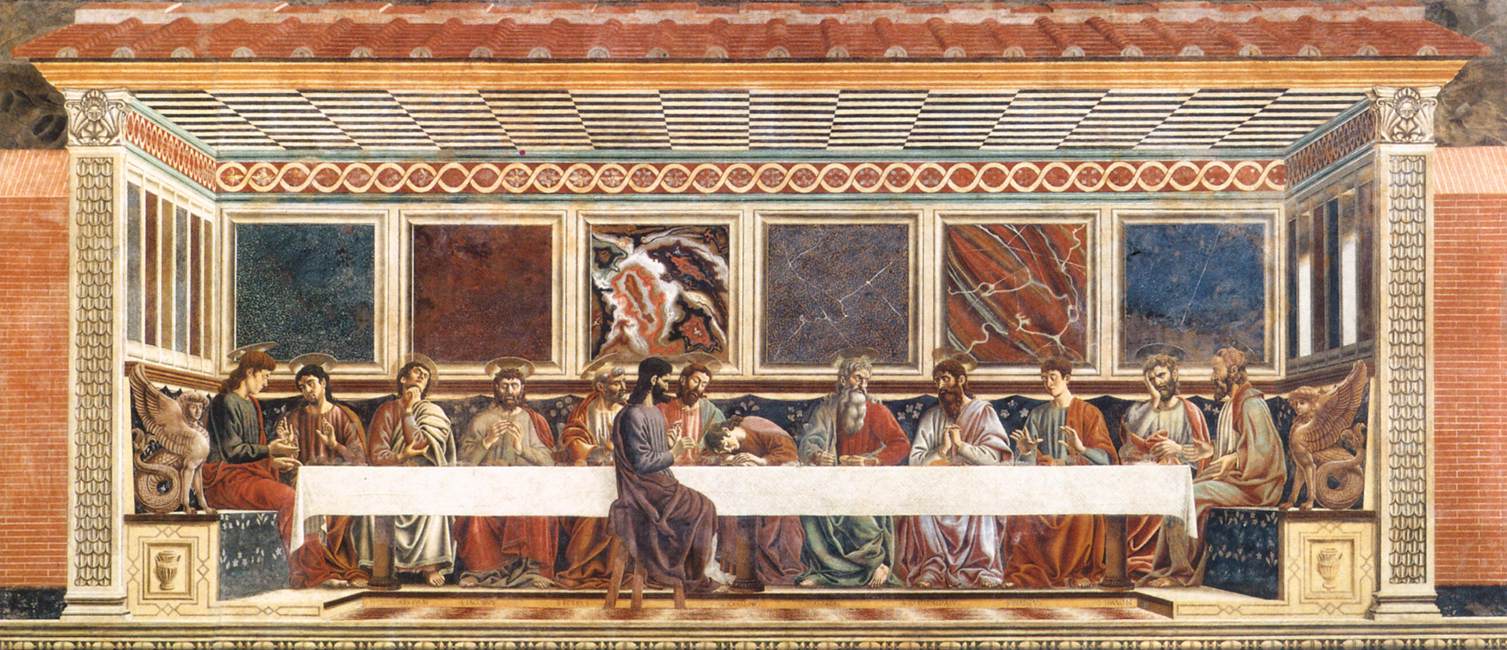 Andrea del Castagno, «Μυστικός Δείπνος», 4,75x9,45m, φρέσκο, 1447 , Ο “Μυστικός Δείπνος” του Andrea del Castagno ένα έργο της πρώτης περιόδου της Αναγέννησης όπου ο χώρος διερευνάται με συνδυασμό τουλάχιστον τριών συστημάτων: Της γραμμικής προοπτικής (δωμάτιο), του ρεαλισμού (φιγούρες), της επίπεδης/αφαιρετικής απόδοσης του χώρου (ορθομαρμαρώσεις) και του πλακάτου (τραπέζι/τραπεζομάντηλο). Αποτελεί ένα μοναδικό παράδειγμα όπου η τέχνη αναπτύσσει χώρους όπου σχηματίζεται η παρουσία πολύπλοκων συστημάτων που συνυπάρχουν στην ίδια εικόνα.Τρίτη 7 Μαίου 2019 9:30 έως 13:00 (Μεσονήσι), Μοντέλο εκ του φυσικούΤετάρτη 8 Μαίου 20199:30 έως 13:30Εργασία στο πλακάτο, μνημονική επεξεργασία του μοντέλουΠέμπτη 9 Μαίου 2019-Κριτική των έργων για το Πλακάτο/Μοντέλο-Το έργο του Andrea del Castagno «Ο Μυστικός Δείπνος»-Παρουσίαση Άσκησης: «Το Ερείπιο»-Αναγνώριση Διαφανειών Παρασκευή 10 Μαίου 20199:30 έως 13:00 (Μεσονήσι)Εργασία για το Πλακάτο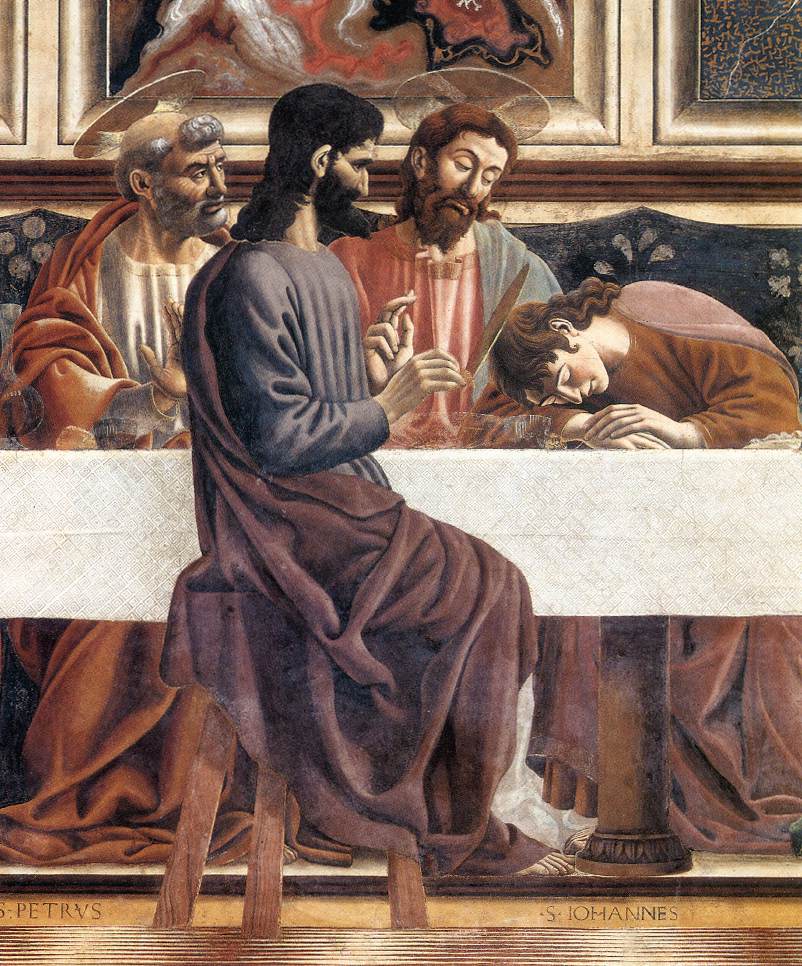 Andrea del Castagno, «Μυστικός Δείπνος (λεπτομέρεια)OI ΠΑΡΟΥΣΙΕΣ ΠΙΣΤΟΠΟΙΟΥΝΤΑΙ:1. ΜΕ ΜΙΑ ΥΠΟΓΡΑΦΗ ΤΟΥ ΦΟΙΤΗΤΗ/ΤΡΙΑΣ ΜΕΤΑΞΥ 9:30  - 9:452. ΤΗΝ ΥΠΟΓΡΑΦΗ ΤΟΥ ΔΙΔΑΣΚΟΝΤΟΣ ΣΤΙΣ 13:303.ΤΟΥΛΑΧΙΣΤΟΝ ΠΕΝΤΕ ΕΡΓΑΣΙΕΣ ΚΑΘΕ ΒΔΟΜΑΔΑ  Από τη φετινή χρονιά θα υπάρχει διδάσκων στο Μεσονήσι τρεις μέρες τη βδομάδα: Τετάρτη, Πέμπτη και Παρασκευή 9:30 έως 14:00.Παρουσίες μπορείτε να έχετε τρεις φορές τη βδομάδα (όλοι/ες πλην των επί πτυχίω) τουλάχιστον (Πέμπτη /ΥΠΟΧΡΕΩΤΙΚΑ).  Συνολικά για να θεωρηθεί ότι παρακολουθήσατε το εξάμηνο θα πρέπει να έχετε 20 παρουσίες ως το τέλος του εξαμήνου, εκ των οποίων 10 τις Πέμπτες.ΠΑΡΑΚΑΛΩ Η ΑΛΛΗΛΟΓΡΑΦΙΑ ΠΟΥ ΑΦΟΡΑ ΤΟ 1ο  ΕΡΓΑΣΤΗΡΙΟ ΝΑ ΑΠΟΣΤΕΛΛΕΤΑΙ ΣΤΗΝ:                                                      firstpaintingworkshop@uowm.gr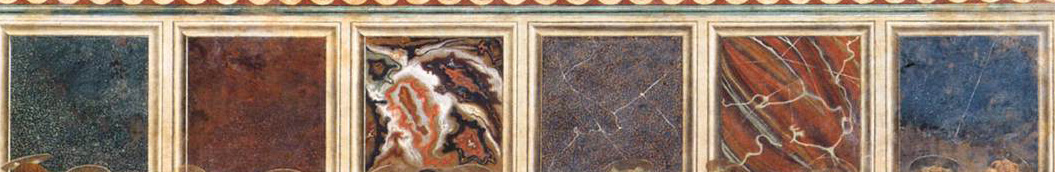 Andrea del Castagno, «Μυστικός Δείπνος (λεπτομέρεια): η πρώτη έκθεση αφηρημένης ζωγραφικής